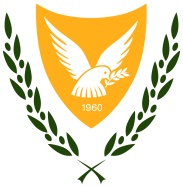 ΠΡΕΣΒΕΙΑ ΤΗΣ ΚΥΠΡΟΥ, ΣΟΦΙΑΕΠΑΝΑΠΑΤΡΙΣΜΟΣ - ΣΗΜΑΝΤΙΚΗ ΑΝΑΚΟΙΝΩΣΗΗ Πρεσβεία της Κυπριακής Δημοκρατίας στην Σόφια, επιθυμεί να ενημερώσει πως στις 13 Απριλίου 2020 και ώρα 14:40 θα πραγματοποιηθεί πτήση από Σόφια για Λάρνακα.Στην εν λόγω πτήση θα μπορέσουν να ταξιδεύσουν μόνο άτομα που έχουν στην κατοχή τους σχετική ΒΕΒΑΙΩΣΗ που έχει εκδοθεί από την Κυπριακή Πρεσβεία στην Σόφια, ΔΕΙΓΜΑ ΤΗΣ ΟΠΟΙΑΣ ΕΠΙΣΥΝΑΠΤΕΤΑΙ.Το κόστος του αεροπορικού εισιτηρίου είναι  220 ευρώ για κάθε επιβάτη.Κατωτέρω, παρατίθενται σχετικές λεπτομέρειες που αφορούν την πτήση ως και την αγορά εισιτηρίων:ΠΤΗΣΗ -  FB 8309, 13AΠΡΙΛΙΟΥ 2020, ΣΟΦΙΑ – ΛΑΡΝΑΚΑΩΡΑ ΑΝΑΧΩΡΗΣΗΣ 14:40ΩΡΑ ΑΦΙΞΗΣ 16:45 ΚΟΣΤΟΣ ΕΙΣΙΤΗΡΙΟΥ ΚΑΤ΄ΑΤΟΜΟ 220 ΕΥΡΩ (συμπεριλαμβανομένων των φόρων)ΠΑΡΑΔΟΤΕΑ ΑΠΟΣΚΕΥΗ – 20 KG ΚΑΤ΄ΑΤΟΜΟΜΙΑ ΧΕΙΡΑΠΟΣΚΕΥΗ ΜΕ ΜΕΓΙΣΤΟ ΒΑΡΟΣ 8 KG ΚΑΙ ΔΙΑΣΤΑΣΕΙΣ 56εκ. x 45εκ. x 25εκ  ΩΣ KAI ENA ΠΡΟΣΩΠΙΚΟ ΑΝΤΙΚΕΙΜΕΝΟ, π.χ. LAPTOPΑΓΟΡΑ ΕΙΣΙΤΗΡΙΩΝ ΩΣ ΥΠΟΔΕΙΞΗ ΤΗΣ ΕΤΑΙΡΕΙΑΣ AIR TRAVEL LTD  :Προσωπικά στα γραφεία της Air Travel, 15 Joliot Curie St,  Sofia, mobile: +359887601776ΉBank transfer in EURO:IBAN:BG59FINV915010EUR0LNMPBIC:FINVBGSFBeneficiary: Air Travel Ltd.Reason for payment: charter flight Sofia-Larnaca, first, middle, last namesΉ Bank transfer in BGN:IBAN: BG19UNCR96601086608209BIC: UNCRBGSFBeneficiary: Air Travel Ltd.Reason for payment: charter flight Sofia-Larnaca, first, middle, last namesMETA THN AΓΟΡΑ ΤΩΝ ΕΙΣΙΤΗΡΙΩΝ, ΠΑΡΑΚΑΛΕΙΣΘΕ ΟΠΩΣ ΕΠΙΚΟΙΝΩΝΗΣΕΤΕ ΤΗΛΕΦΩΝΙΚΑ ΜΕ ΤΗΝ ΠΡΕΣΒΕΙΑ ΓΙΑ ΤΕΛΙΚΗ ΕΠΙΒΕΒΑΙΩΣΗ, ΣΤΟ ΤΗΛΕΦΩΝΟ ΜΕ ΑΡΙΘΜΟ 0877 155 299,  ΜΟΝΟΕΥΧΕΣ ΓΙΑ ΚΑΛΗ ΕΠΙΣΤΡΟΦΗ ΚΑΙ ΚΑΛΟ ΠΑΣΧΑ ΑΠΟ ΟΛΟ ΤΟ ΠΡΟΣΩΠΙΚΟ ΤΗΣ ΠΡΕΣΒΕΙΑΣ!